MINUTES                                                                                   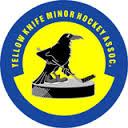 Yellowknife Minor Hockey Executive MeetingThursday, September 24th, 2015 – 8:00pmPSAV Room1. 	Introductions2.	Regrets - None3.	Approval of the MinutesMoved: Sandra ProfitSeconded: April DejarlaisCarried4.	Review of the Agenda5.	Conflicts of Interest - None6.	AdministrationEmail Addresses (Janet) – Randy needs oneUpdate on Sponsorship (Randy) – Letters to go out – Consolidating spreadsheet for tracking payments Roberts Rules of Order (Randy) – Move that we adopt the modified Roberts Rules of OrderMoved: Randy CainesSeconded: Sandra ProfitCarriedTeam Photos (Sam) – To use Darren Horn for team pictures. – Check with Darren about Association Photo.Moved: Sam RivardSeconded: Brad AnsteyCarriedJersey Night (Janet/Sam) – Sept. 30th and Oct. 1st – Add to websiteTravel Permits – Check with Andrea, all travel permits are to go through Janet Murray once signed. Then on to Andrea.Tom to move kids from divisions up or down.7.	Unfinished BusinessStandout Goaltending (Proposal) – Discussion – Shawn to take back to Tony to relook at a $ money amount due to ice.Winners of the Draw for tickets for Champions for Children Dinner –  Al Bowerman, Randy Caines, Adrien Amirault, Al DenrocheRename Shawn’s Position – Director of Skills and TrainingMoved: Sandra ProfitSeconded: Jeff RoundCarriedWolfpack Jersey’s for all teams traveling –  Moved to next meetingReferee Clinic (Shawn/Janet) – Oct 18th Coaching Clinic had 16 coachesDev 1 Oct 27thNew BusinessClothing Order for Wolfpack (Randy)- To be able to use Wolfpack Logo for a team fundraiser. Moved: Randy Caines                               Seconded: Brad Anstey                               CarriedReferee Scheduling Meeting (Sam/Janet) – Move to next meeting, looking at payingInformation regarding dev teams and players (Brad)N-13 skaters AP 3, goaltending requestA-14 plus 1 injured playerP-15 plus 1 goalieB-14 skaters, AP 3, rotating 1 player inM-15 skaters, 1 goalie and 1 AP goalieMotion that NDT be allowed to use Spencer Millar as a full time goalie being an Atom Age player in the Atom division with NDT rotating their players through the goalie position; where as there are no other age appropriate players to play goal.Moved: Brad AnsteySeconded: Sandra ProfitCarriedDiscussion regarding Dev teams playing in YK tournaments and coaches being able to decide whether or not they participate based on standings. To have a member from Athlete Nation Training (strength training) Brad McNamra?? Spelling, develop our coaches in off-ice training and nutrition, to a maximum of $1000.Moved: Brad AnsteySeconded: Shawn TalbotCarriedGreg Hopf requested a Canada Winter Games endorsement- Will say that he has coached in the past but is not a current coach/volunteer with YK Minor HockeyNews article in paper today regarding the arena being closed.Look at code of conduct for next meeting- email to executiveFinances – Jeff to email balances to teams9. 	Next Meeting – October 15th 7pm PSAV10. 	Adjournment Moved: Brad AnsteySeconded: April DesjarlaisCarried